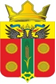 АДМИНИСТРАЦИЯ ИСТОМИНСКОГО СЕЛЬСКОГО ПОСЕЛЕНИЯАКСАЙСКОГО РАЙОНА РОСТОВСКОЙ ОБЛАСТИПОСТАНОВЛЕНИЕ18.05.2021    		                 х. Островского                                          № 81  Об утверждении Порядка  и сроков составления проекта  бюджета Истоминского сельского  поселения Аксайского района на 2022 год и на плановый период 2023 и 2024 годовВ соответствии со статьями 169, 184 Бюджетного кодекса Российской Федерации и Решением Собрания депутатов Истоминского сельского поселения от 22.08.2013 № 37 «Положение о  бюджетном процессе в Истоминском сельском поселении», в целях обеспечения составления проекта бюджета Истоминского сельского поселения на 2022 год и на плановый период 2023 и 2024 годов,- ПОСТАНОВЛЯЮ:1. Утвердить Порядок и сроки составления проекта бюджета Истоминского сельского поселения Аксайского района на 2022 год и на плановый период 2023 и 2024 годов согласно приложению к настоящему постановлению.2. Заместителю главы администрации, специалистам администрации Истоминского сельского поселения по курируемым направлениям обеспечить выполнение мероприятий, предусмотренных приложением к настоящему постановлению.3. Контроль за выполнением настоящего постановления возложить на заместителя главы администрации Кудовба Д.А.Глава администрации Истоминского сельского поселения	          О. А. КалининаПостановление вносит	сектор экономики и финансов	Приложениек постановлениюАдминистрации Истоминского сельского поселенияот 18.05.2021 № 81ПОРЯДОКи сроки составления проекта бюджета Истоминского сельского поселения Аксайского районана 2022 год и на плановый период 2023 и 2024 годовГлава администрации Истоминского сельского поселения	                                                                            О. А. Калинина№п/пСодержание мероприятийСрок исполненияОтветственный исполнитель12341.Доведение сценарных условий функционирования экономики Ростовской области до 2024 года;индексов-дефляторов на 2022 – 2024 годыв двухдневный срок со дня доведения Министерством экономического развития Ростовской области утвержденных сценарных условий, основных параметров прогноза социально-экономического развития Ростовской области и предельных уровней цен (тарифов) на услуги компаний инфраструктурного сектора на 2022 год и на плановый период 2023 и 2024 годовНачальник сектора экономики и финансов Шкуро Е.В.2.Доведение информации об ожидаемых темпах роста стоимости жилищно-коммунальных услуг на 2022 – 2024 годыдо 18 июня 2021 г.Начальник отдела имущественных и земельных отношений, жилищно-коммунальному хозяйству, благоустройству, архитектуре и предпринимательству Аракелян И.С.3.Представление в сектор экономики и финансов данных для формирования прогноза поступлений налоговых и неналоговых доходов бюджета поселения по кодам классификации доходов бюджетов бюджетной системы Российской Федерации на 2022 – 2024 годы.До 1 июня 2021 годаНачальник отдела имущественных и земельных отношений, жилищно-коммунальному хозяйству, благоустройству, архитектуре и предпринимательству Аракелян И.С.4.Разработка и представление в Финансовое управление Администрации Аксайского района прогноза поступлений налоговых и неналоговых доходов бюджета поселения по кодам классификации доходов бюджетов бюджетной системы Российской Федерации на 2022 – 2024 годы и его обоснования по формам, установленным министерством финансов Ростовской области До 15 июня 2021 г.Начальник сектора экономики и финансов Шкуро Е.В.5.Разработка и представление в Финансовое управление Администрации Аксайского района экономических показателей, исходных данных и сведений, необходимых для составления проекта бюджета поселения и прогноза консолидированного бюджета Аксайского района на 2022 – 2024 годы в части налоговых и неналоговых доходов по формам, установленным министерством финансов Ростовской областидо 1 июля 2021 г.Начальник сектора экономики и финансов Шкуро Е.В.6.Представление в сектор экономики и финансов показателя среднемесячной начисленной заработной платы наемных работников в организациях, у индивидуальных предпринимателей и физических лиц (среднемесячного дохода от трудовой деятельности) по Ростовской области на 2022 – 2024 годыдо 1 июня 2021 г.Начальник отдела имущественных и земельных отношений, жилищно-коммунальному хозяйству, благоустройству, архитектуре и предпринимательству Аракелян И.С.7.Представление в сектор по труду Администрации Аксайского района прогноза показателя среднемесячной начисленной заработной платы наемных работников в организациях, у индивидуальных предпринимателей и физических лиц (среднемесячного дохода от трудовой деятельности) по Ростовской области на 2022 – 2024 годыДо 15 июня 2021 г.Начальник сектора экономики и финансов Шкуро Е.В.8.Разработка и представление в сектор экономики и финансов информации о предельной штатной численности администрации и учреждения культуры на 2022 – 2024 годы, согласованной с главой Администрации Истоминского сельского поселенияДо15 июля 2021 г.Заместитель главы Администрации Кудовба Д.А. Директор МБУК ИСП «Дорожный СДК»Поддубна О.В.9.Представление в сектор экономики и финансов предложений для формирования предельных показателей расходов бюджета поселения на 2022 год и на плановый период 2023 и 2024 годов по формам, установленным приказом министерства финансов Ростовской области о методике и порядке планирования бюджетных ассигнований бюджетадо 15 июля 2021 г.Директор МБУК ИСП «Дорожный СДК»Поддубна О.В.10.Представление в сектор экономики и финансов объемов финансирования и лимитов потребления топливно-энергетических ресурсов и уличного освещения для муниципального образования на 2022 – 2024 годы до 30 августа 2021 г.Начальник отдела имущественных и земельных отношений, жилищно-коммунальному хозяйству, благоустройству, архитектуре и предпринимательству Аракелян И.С.11.Представление в сектор экономики и финансов объемов финансирования и лимитов потребления водоснабжения, водоотведения и вывоза жидких бытовых отходов, нормативов накопления твердых коммунальных отходов для муниципального образования на 2022 – 2024 годыдо 30 августа 2021 г.Начальник отдела имущественных и земельных отношений, жилищно-коммунальному хозяйству, благоустройству, архитектуре и предпринимательству Аракелян И.С.12.Проведение оценки налоговых расходов Истоминского сельского поселениядо 20 августа 2021 г.Начальник сектора экономики и финансов Шкуро Е.В.13.Подготовка проекта постановления Администрации Истоминского сельского поселения «О прогнозе социально-экономического развития Истоминского сельского поселения на 2022 – 2024 годы» до 30 августа 2021 г.Начальник сектора экономики и финансов Шкуро Е.В.14.Формирование и представление главе Администрации Истоминского сельского поселения параметров бюджета н Истоминского сельского поселения, а 2022 год и на плановый период 2023 и 2024 годов, подготовленных на основе:прогноза поступлений доходов бюджета;предельных показателей расходов бюджета.до 2 сентября 2021 г.Начальник сектора экономики и финансов Шкуро Е.В.15.Доведение предельных показателей расходов бюджета поселения на 2022 год и на плановый период 2023 и 2024 годовдо 6 сентября 2021 г.Начальник сектора экономики и финансов Шкуро Е.В.16.Согласование с сектором экономики и финансов проектов муниципальных программ Истоминского сельского поселения, предлагаемых к реализации начиная с 2022 года, а также проектов изменений в ранее утвержденные муниципальные программы Истоминского сельского поселениядо 29 сентября 2021 г.ответственные исполнители муниципальных программ Истоминского сельского поселения17.Подготовка проекта решения Собрания депутатов Истоминского сельского поселения о внесении изменений в Решение Собрания депутатов Истоминского сельского поселения об имущественных налогах (при необходимости)до 30 сентября 2021 г.Начальник сектора экономики и финансов Шкуро Е.В.18.Направление в Финансовое управление Аксайского района основных параметров проекта бюджета поселения на 2022 год и на плановый период 2023 и 2024 годов в соответствии с соглашением о мерах по социально-экономическому развитию и оздоровлению государственных финансов Ростовской областидо 11 октября 2021 г.Начальник сектора экономики и финансов Шкуро Е.В.19.Подготовка проекта постановления Администрации Истоминского сельского поселения «Об основных направлениях бюджетной и налоговой политики Истоминского сельского поселения на 2022 – 2024 годы»до 12 октября 2021 г.Начальник сектора экономики и финансов Шкуро Е.В.20.Подготовка проекта постановления Администрации Истоминского сельского поселения «О предварительных итогах социально-экономического развития Истоминского сельского поселения за 7 месяцев 2021 г. и ожидаемых итогах социально-экономического развития Истоминского сельского поселения за 2021 год»до 18 октября 2021 г.Начальник сектора экономики и финансов Шкуро Е.В.21.Представление в сектор экономики и финансов паспортов муниципальных программ Истоминского сельского поселения (проектов изменений в указанные паспорта)до 21 октября 2021 г.ответственные исполнители государственных программ Ростовской области22.Подготовка и представление в главе администрации Истоминского сельского поселения для внесения в Собрание депутатов Истоминского сельского поселения следующих проектов решений:22.«О бюджете Истоминского сельского поселения Аксайского района на 2022 год и на плановый период 2023 и 2024 годов»до 25 октября 2021 г.Начальник сектора экономики и финансов Шкуро Е.В.22.«О Прогнозном плане (программе) приватизации муниципального имущества Истоминского сельского поселения на 2022 год и на плановый период 2023 и 2024 годов»до 25 октября 2021 г.Начальник отдела имущественных и земельных отношений, жилищно-коммунальному хозяйству, благоустройству, архитектуре и предпринимательству Аракелян И.С.